PERNYATAAN KEASLIAN TULISAN Yang bertandatangan dibawah ini:Nama		: Arinda Mutiara Maulidya NIM		: 1402450018 Judul Skripsi	: Perbedaan Self Efficacy Pada Ibu Menyusui dengan Persalinan Seksio Sesarea dan Pervaginam di RSIA Puri BundaDengan ini menyatakan dengan sesungguhnya bahwa tulisan dalam skripsi ini adalah benar-benar asli hasil pemikiran kami sendiri, sepanjang pengetahuan kami belum ada karya ilmiah yang serupa yang ditulis oleh orang lain. Apabila nanti terbukti bahwa skripsi ini tidak asli atau disusun oleh orang lain atau hasil menjiplak karya orang lain baik sebagian atau seluruhnya, maka kami bersedia untuk menerima sanksi sesuai peraturan yang berlaku.   Malang,    Agustus  2018 Yang Membuat Pernyataan Arinda Mutiara Maulidya           NIM.1402450018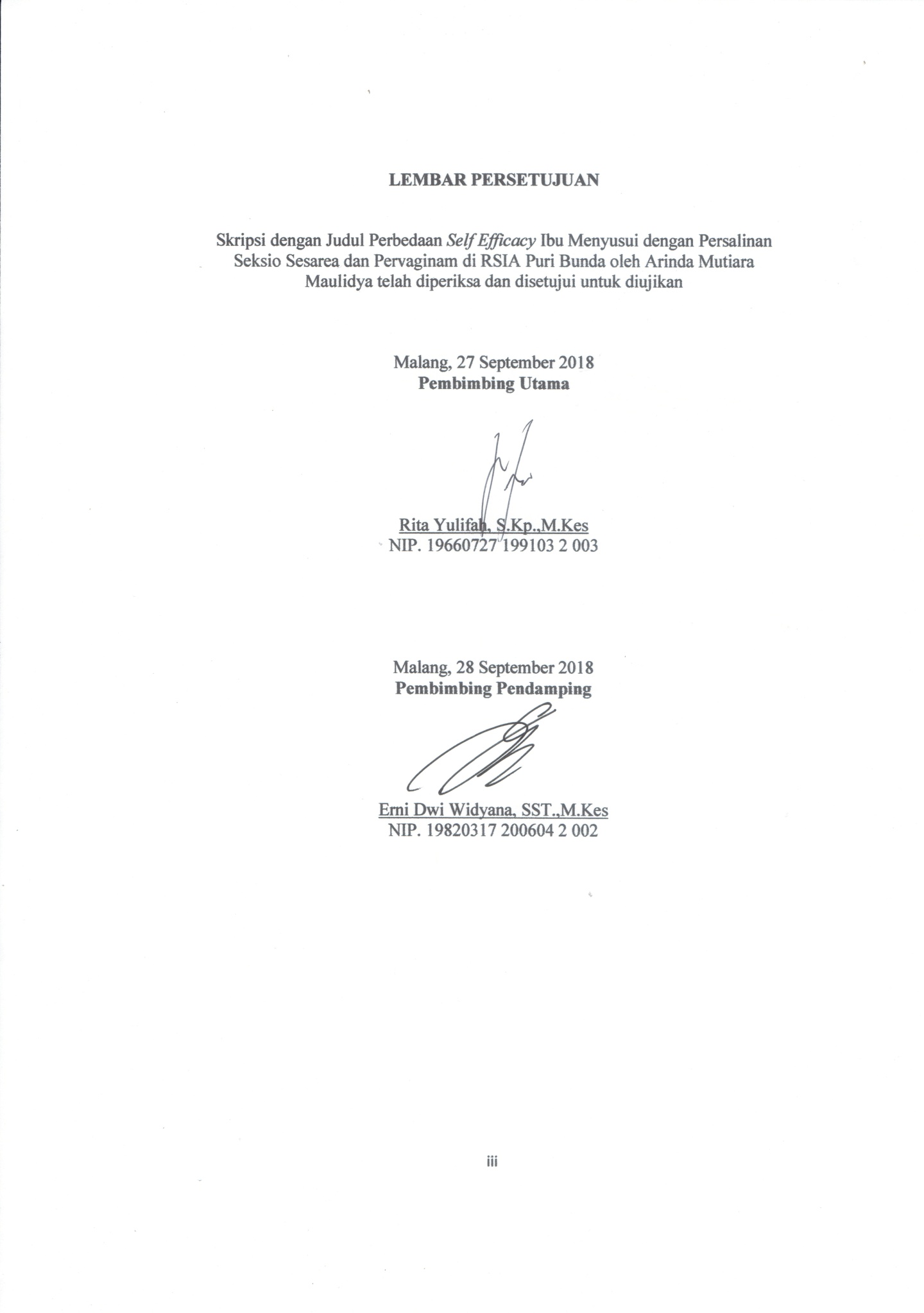 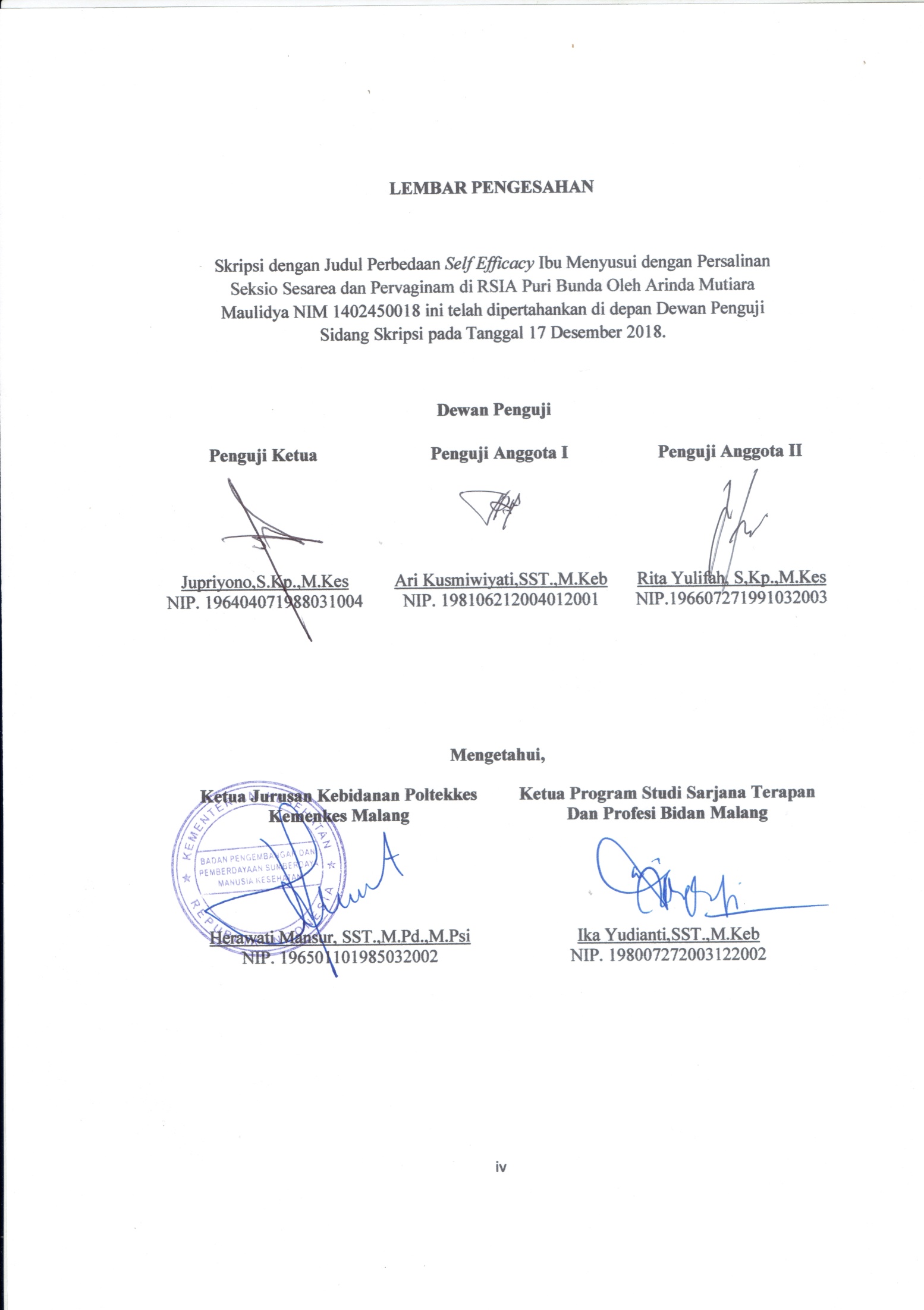 